О внесении изменений в постановление администрации МР «Печора»  от  24.09.2019 г. № 1174 «Выдача уведомления о соответствии   (несоответствии) построенных или реконструированных объекта индивидуального жилищного строительства или садового дома требованиям законодательства о градостроительной деятельности»В соответствии Градостроительным кодексом Российской Федерации, Федеральным законом от 27.07.2010 № 210-ФЗ «Об организации предоставления государственных и муниципальных услуг», Постановление администрации муниципального района «Печора» от 26.02.2019 № 190 «Об утверждении порядка разработки и утверждения административных регламентов предоставления муниципальных услуг, предоставляемых органами местного самоуправления муниципального района «Печора», администрация ПОСТАНОВЛЯЕТ: 1. Внести в постановление администрации муниципального района «Печора» от 24.09.2019 года № 1174 «Выдача уведомления о соответствии   (несоответствии) построенных или реконструированных объекта индивидуального жилищного строительства или садового дома требованиям законодательства о градостроительной деятельности» следующие изменения:1.1. Пункт 2.20 раздела 2 приложения к постановлению дополнить абзацем 5 следующего содержания «- заявление (запрос) и прилагаемые к нему документы регистрируются в порядке, установленном пунктами 3.9, 3.15 административного регламента».2. Настоящее постановление вступает в силу со дня официального опубликования и подлежит размещению на официальном сайте администрации муниципального района «Печора».АДМИНИСТРАЦИЯ МУНИЦИПАЛЬНОГО РАЙОНА «ПЕЧОРА»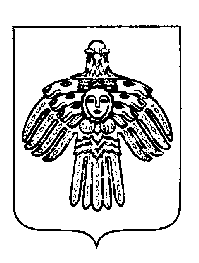 «ПЕЧОРА»  МУНИЦИПАЛЬНÖЙ  РАЙÖНСААДМИНИСТРАЦИЯ ПОСТАНОВЛЕНИЕ         ШУÖМПОСТАНОВЛЕНИЕ         ШУÖМПОСТАНОВЛЕНИЕ         ШУÖМ«        »  апреля 2020 г.г. Печора,  Республика Коми№ _______Глава муниципального района -руководитель  администрации                                           Н.Н. Паншина